Jorge Manrique  *  1440 – 1479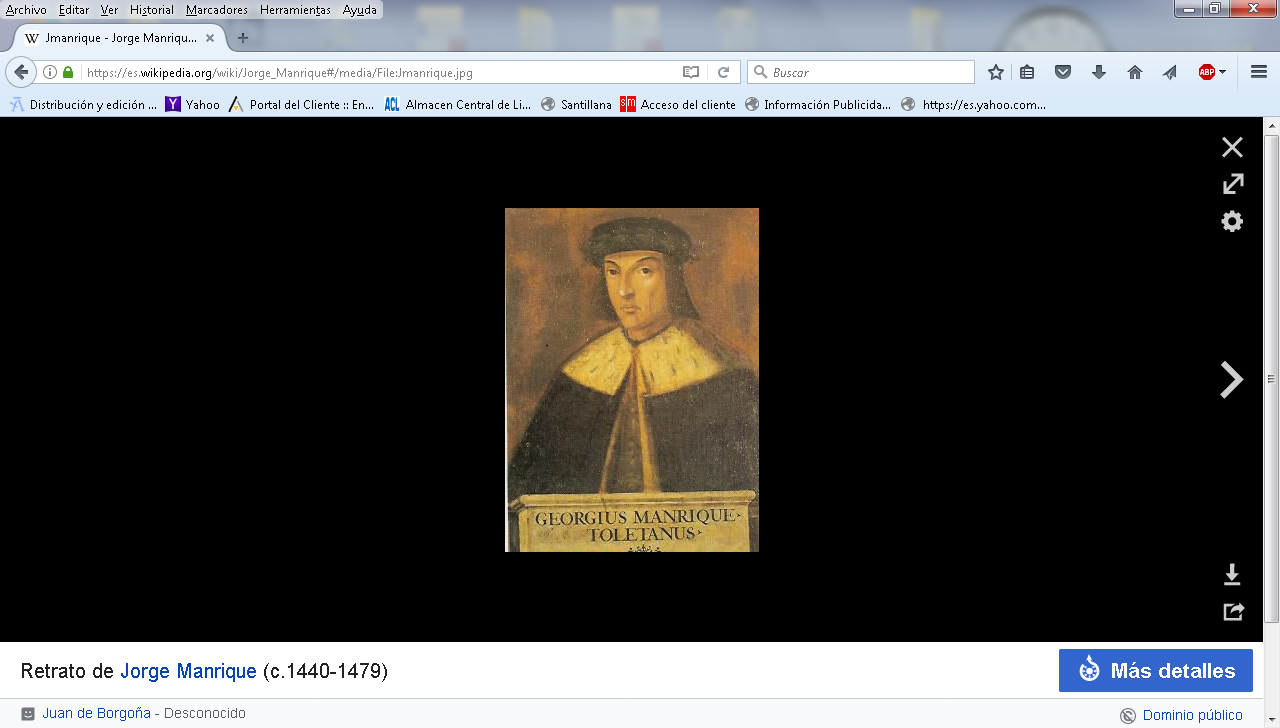 Las coplas de Jorge Manrique a la muerte de su padre son una catequesis ordenada y sistemática sobre la vida y la muerte, sobre el lujo y  los valores espirituales, sobre la vanidad y la esperanza. Los catequistas deberían leerlas a veces, al menos algunas de ellas, y pensar un poco en lo que en la vida vale y lo que en la vida pasa, sobre lo que merece la pena y lo que es engañoso. Y les viene bien aplicar las conclusiones a su  misión evangelizadora.     Jorge Manrique (Paredes de Nava, Palencia o Segura de la Sierra, Jaén, c. 1440 - Santa María del Campo Rus, Cuenca, 24 de abril de 1479) fue un poeta castellano del Prerrenacimiento, sobrino del también poeta Gómez Manrique. Es autor de las Coplas a la muerte de su padre, uno de los clásicos de la literatura española de todos los tiempos.    Se cree que Jorge Manrique nació en Paredes de Nava, actual provincia de Palencia, aunque también cabe la posibilidad de que naciese en Segura de la Sierra, en la actual Jaén, cabeza de la encomienda que administraba el maestre Rodrigo Manrique, su padre y principal estancia de los Manrique. Se suele afirmar que nació entre la segunda mitad de 1439 y la primera de 1440, pero lo único cierto es que no nació antes de 1432, cuando quedó concertado el matrimonio de sus padres, ni después de 1444, cuando Rodrigo Manrique, muerta doña Mencía de Figueroa, madre de Jorge Manrique y natural de Beas, pidió dispensa para casarse de nuevo.     La misma indeterminación existe en torno a su infancia, que quizá transcurrió en Segura de la Sierra, y su juventud, hasta 1465, año en que un documento le cita por vez primera. Lo que es seguro es que asumió por completo la línea de actuación política y militar de su extensa familia castellana: como sus demás parientes, fue partidario de combatir a los musulmanes y participó en el levantamiento de los nobles contra Enrique IV de Castilla, intervino en la victoria de Ajofrín y también jugó un papel en las intrigas y luchas en torno a la subida al trono de los Reyes Católicos, a favor de Isabel I y contra Juana la Beltraneja.Su padre, Rodrigo Manrique, Conde de Paredes de Nava, que era maestre de la Orden de Santiago (aunque nunca fue oficialmente reconocido como tal), fue uno de los hombres más poderosos de su época y murió víctima de un cáncer que le desfiguró el rostro en 1476. Su madre murió cuando Jorge era un niño.  Estudió Humanidades y las tareas propias de militar castellano.  Su tío, Gómez Manrique, era también poeta eminente y autor dramático, y no faltaron en su familia otros hombres de armas y letras.    La familia de los Manrique de Lara era una de las más antiguas familias nobles de España y poseía algunos de los títulos más importantes de Castilla, como el Ducado de Nájera, el Condado de Treviño y el Marquesado de Aguilar de Campoo, así como varios cargos eclesiásticos. Jorge Manrique se casó en 1470 con la joven hermana de su madrastra, doña Guiomar de Castañeda. A los 24 años participó en los combates del asedio al castillo de Montizón (Villamanrique, Ciudad Real), donde ganó fama y prestigio como guerrero. Su lema era «Ni miento ni me arrepiento». Permaneció un tiempo preso en Baeza donde murió su hermano Rodrigo, tras su entrada militar en la ciudad para ayudar a sus aliados, los Benavides, frente a los delegados regios (el conde de Cabra y el mariscal de Baena).     Se enroló después con las tropas del bando de Isabel y Fernando en la guerra contra los partidarios de Juana la Beltraneja. Como teniente de la reina en Ciudad Real, junto a su padre Rodrigo, hizo levantar el asedio que a Uclés habían puesto Juan Pacheco y el arzobispo de Toledo Alfonso Carrillo de Acuña.   En esa guerra, en una escaramuza cercana al castillo de Garcimuñoz en Cuenca, defendido por el Marqués de Villena, fue herido de muerte en 1479, probablemente hacia la primavera. Como con el nacimiento, hay distintas versiones sobre el suceso: algunos cronistas coetáneos como Hernando del Pulgar y Alonso de Palencia dan testimonio de que murió en la misma pelea, frente a los muros del castillo, o justo a continuación.    Otros, como Jerónimo Zurita, sostuvieron con posterioridad (1562) que su muerte tuvo lugar días después de la batalla, en Santa María del Campo Rus (Cuenca), donde estaba su campamento.     Rades de Andrada señaló cómo se le encontraron entre sus ropas dos coplas que comienzan «¡Oh mundo!, pues que me matas...». Fue enterrado en el monasterio de Uclés, cabeza de la orden de Santiago. La guerra terminó pocos meses después, en septiembre.    Señor de Belmontejo de la Sierra (actual Villamanrique), comendador del castillo de Montizón, Trece de Santiago, duque de Montalvo por concesión aragonesa y capitán de hombres de armas de Castilla, fue más un guerrero que escritor, pese a lo cual fue también un insigne poeta, considerado por algunos como el primero del Prerrenacimiento.    El idioma castellano sale de la Corte y de los monasterios para encontrarse con el autor individual que, frente a un hecho trascendental de su vida, resume en una obra todo el sentir de su corta existencia y salva para la posteridad no sólo a su padre como guerrero, sino a sí mismo como poeta.ObraAunque se trata de un guerrero y mundano conde bastante metido en luchas por intereses terrenos, la muerte de su padre s e convierte en un motivo de reflexión. Hace catequesis de la vida y todas las coplas son una reflexión tremenda, que no solo en su tiempo, si no a lo largo del a Historia ha hecho reflexionar.  La vida pasa en la Corte como en la última de la chabolas de los siervos. Y lo que espera más allá se convierte en un desafío para el presente.. Los ricos y los pobres son iguales ante la muerte. El polvo del sepulcro es el mejor libro para entender el valor de la vida. Y aunque pocas veces se cita a Dios y el misterio revelado en el amplio poema, la fuerza educadora del conjunto s tan fuerte que no puede dejarse de citar como un motivo cristiano de interpretación de la vida. No es extraño que el poema termine con una plegaria. Así terminaTú que por nuestra maldad
tomaste forma servil
y bajo nombre;
Tú que en tu divinidad
juntaste cosa tan vil
como es el hombre;
Tú que tan grandes tormentos
sufriste sin resistencia
en tu persona,
no por mis merecimientos,
mas por tu sola clemencia,
me perdonaAsí, con tal entender,
todos sentidos humanos
conservados,
cercado de su mujer,
Y de sus hijos y hermanos
y criados,
dio el alma a quien se la dio,
el cual la ponga en el cielo
y en su gloria,
y aunque la vida perdió,
dejónos harto consuelo
su memoria.Su obra poética no es extensa, apenas unas 40 composiciones. Se suele clasificar en tres grupos: amoroso, burlesco y doctrinal. Son, en general, obras satíricas y amorosas convencionales dentro de los cánones de la poesía cancioneril de la época, todavía bajo influencia provenzal, con un tono de galantería erótica velada por medio de finas alegorías.   Sin embargo, entre toda ella, destacan de forma señera por unir tradición y originalidad las Coplas por la muerte de su padre. En ellas Jorge Manrique hace el elogio fúnebre o planto de su padre, Don Rodrigo Manrique, mostrándolo como un modelo de heroísmo, de virtudes y de serenidad ante la muerte. El poema es uno de los clásicos de la literatura española de todos los tiempos y ha pasado al canon de la literatura universal.     Lope de Vega llegó a decir de ella que «merecía estar escrita en letras de oro». En ella se progresa en el tema de la muerte desde lo general y abstracto hasta lo más concreto y humano, la muerte del padre del autor. Esboza Manrique la existencia de tres vidas: la humana y mortal, la de la fama, que es más larga, y la eterna, que no tiene fin.    El propio poeta se salva y salva a su padre mediante la vida de la fama que le otorgan no sólo sus virtudes como caballero y guerrero cristiano, sino mediante la palabra poética; tal como concluye el poema:Dejónos harto consuelo
su memoria.Coplas por la muerte de su padre, hacia  479-480.    La memoria que deja su hijo en estas coplas y que sirve para salvar tanto al padre guerrero como al hijo poeta para la posteridad. La métrica adoptada, la copla de pie quebrado, presta al poema, al decir de Azorín en Al margen de los clásicos, una gran sentenciosidad y un ritmo quebradizo y fúnebre como el repique funeral de una campana.      La inspiración bíblica viene desde el Eclesiastés y los Comentarios morales al Libro de Job de San Gregorio. Resuena asimismo el fatalismo de los tópicos medievales del ubi sunt?, vanitas vanitatum, homo viator. Se dispone actualmente de una edición crítica de las Coplas debida a Vicenç Beltrán (Barcelona: PPU, 1991); los testimonios más antiguos de las Coplas a la muerte de su padre proceden de los cancioneros de Baena, de Egerton y de Oñate-Castañeda, así como de las primeras ediciones (las de Pablo Hurus y Centenera).     Fueron glosadas por innumerables autores (Alonso de Cervantes, Rodrigo de Valdepeñas, Diego Barahona, Jorge de Montemayor, Francisco de Guzmán, Gonzalo de Figueroa, Luis de Aranda, Luis Pérez y Gregorio Silvestre) e incluso merecieron el honor de una traducción al latín, y su influjo se hace sentir en grandes poetas como Andrés Fernández de Andrada, Francisco de Quevedo o Antonio Machado.Las coplas más significativas con valor moralizante pueden ser estas siete siguientes, entre las 40 que componen el poema. Así empiezanRecuerde el alma dormida,
avive el seso y despierte
contemplando
cómo se pasa la vida,
cómo se viene la muerte
tan callando;
cuán presto se va el placer;
cómo después de acordado
da dolor;
cómo a nuestro parecer
cualquiera tiempo pasado
fue mejorNuestras vidas son los ríos
que van a dar en la mar,
que es el morir:
allí van los señoríos,
derechos a se acabar
y consumir;
allí los ríos caudales,
allí los otros medianos
y más chicos;
y llegados, son iguales
los que viven por sus manos
y los ricosEste mundo es el camino
para el otro, que es morada
sin pesar;
mas cumple tener buen tino
para andar esta jornada
sin errar.
Partimos cuando nacemos,
andamos mientras vivimos,
y llegamos
al tiempo que fenecemos;
así que, cuando morimos,
descansamosEste mundo bueno fue
si bien usásemos dél,
como debemos,
porque, según nuestra fe,
es para ganar aquel
que atendemos.
Y aun aquel Hijo de Dios,
para subirnos al cielo,
descendió
a nacer acá entre nos
y a vivir en este suelo
do murió.No se os haga tan amarga
la batalla temerosa
que esperáis,
pues otra vida más larga
de fama tan gloriosa
acá dejáis.
Aunque esta vida de honor
tampoco no es eternal,
ni verdadera,
mas, con todo, es muy mejor
que la vida terrenal,
perecedera.El vivir que es perdurable,
no se gana con estados
mundanales,
ni con vida deleitable,
en que moran los pecados
infernales,
mas los buenos religiosos,
ganánlo con oraciones
y con lloros,
los caballeros famosos
con trabajos y aflicciones
contra moroNo tengamos tiempo ya
en esta vida mezquina
por tal modo,
que mi voluntad está
conforme con la divina
para todo.
Y consiento en mi morir
con voluntad placentera,
clara y pura,
que querer hombre vivir
cuando Dios quiere que muera,
es locura.»Y siguen muchas más